		Teacher Job Description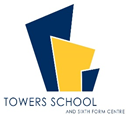 JOB TITLE:        	            Main Scale Classroom TeacherREPORTING TO:            Faculty LeadEMPLOYED FOR:           Full TimeOur teachers are expected to carry out the professional duties as described in the School Teachers Pay and Conditions Document.All lessons are expected to follow the Towers Learning Model which we have created for the best learning experience. This covers:Knowledge CheckingTeacher led delivery and explanationLive modellingIndependent deliberate practiceReviewYou will be responsible for contributing effectively to the day to day running of your department, whilst fully supporting the Faculty Lead.DUTIES AND RESPONSIBILITIESAll teachers are required to carry out the duties of a school teacher as set out in the current School Teachers’ Pay and Conditions Document.   Teachers should also have due regard to the Teacher Standards (2016). Teachers’ performance will be assessed against the teacher standards as part of the appraisal process as relevant to their role in the school. Teaching DutiesPlan and teach lessons which deliver the curriculum via the Towers’ Knowledge Booklets as relevant to the age and subjects that you teachBe involved in the collaborative or independent creation of Knowledge Booklets as directed by Faculty LeadersBe accountable for the attainment, progress and outcomes of pupils you teachHave a clear understanding of the needs of all pupils, including those with SEND, EAL and higher abilityPlan and deliver feedback lessons using the schools ‘Closing the Gap’ PolicyMake accurate and productive use of assessment to secure pupils’ progressSet homework as per the school’s homework policyTake responsibility for promoting and safeguarding the welfare of children and young people within the schoolOther DutiesContribute to the life of the school community, to support its ethos, visions and valuesComply with the school’s Health and Safety policyLead a Daily Reflection group through the school’s co-curriculum programmeContribute to the smooth running of family lunch and recreation timeBehaviour and SafetyHave high expectations of behaviour, adhering to the school’s clear policies of sanctions and rewardsBe a positive role model and demonstrate consistently the positive attitudes, values and behaviour which are expected of pupilsBe responsible for promoting and safeguarding the welfare of children and young people within the school, raising any concerns following school proceduresTeam working and collaborationParticipate in faculty and whole school meetings and CPDEstablish good relationships and work collaboratively with faculty and subject colleagues to develop effective professional relationshipsWork as a member of the team within the whole school Fulfil wider professional responsibilitiesCommunicate effectively with parents/carers with regard to pupils’ achievements and well-being using school systems/processes as appropriateParticipate in relevant Parents eveningsCommunicate and co-operate with relevant external bodiesMake a positive contribution to the ethos, visions and values of the schoolShow a record of excellent attendance and punctualityStaff Professional development  Take part in staff development opportunities for professional development  Attend weekly CPD sessions as directed  Engage reflectively with T&L feedback  Engage actively with the Performance Management process.OtherEmbrace the ethos, policies and practices of the school, and maintain high standards.Take pride in yourself, colleagues and students and be #proudtobetowersSignature:  …………………………………………… 	Date: ……………………… 